INSTITUTO TECNOLÓGICO SUPERIOR DE URUAPANPROYECTO DE RESIDENCIAS PROFESIONALESINGENIERÍA EN ADMINISTRACIÓN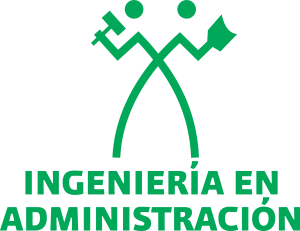 NOMBRE DE LA EMPRESANOMBRE DEL PROYECTODURACIÓN: Del 21/febrero/2024 hasta el 21/agosto/2024 NOMBRE COMPLETO DEL ALUMNOASESOR INTERNO: (PROFESIóN Y NOMBRE COMPLETO) ASESOR EXTERNO: (PROFESIóN Y NOMBRE COMPLETO)Vo Bo____________________________________________M.A.O. ROSA ELENA NÚÑEZ ESCAMILLAJEFA DE DIVISIÓN DE INGENIERÍA EN ADMINISTRACIÓNUruapan, Mich; 21 de agosto del 2024